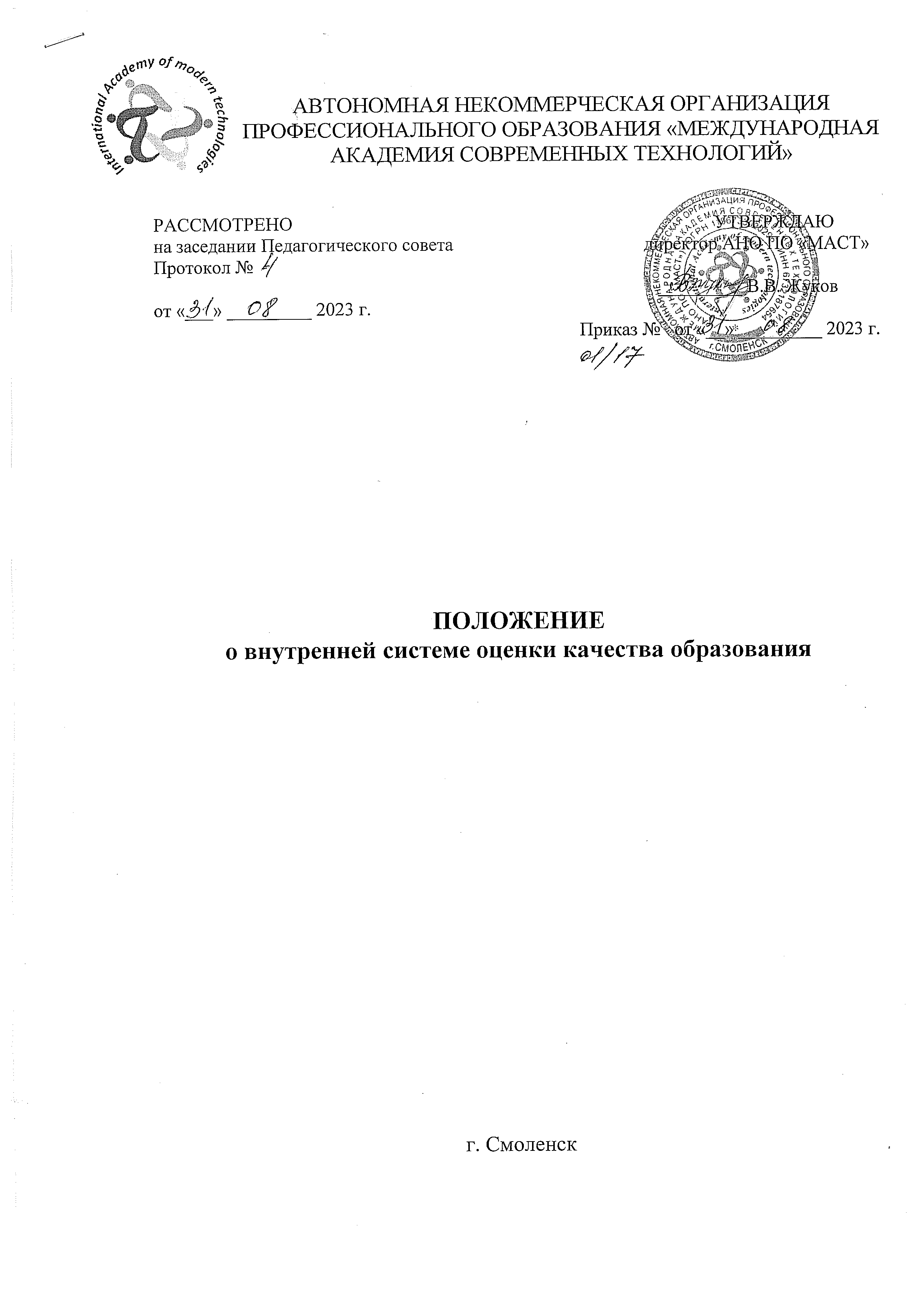 Общие положенияПоложение о внутренней системе оценки качества образования (далее - BCOKO) в автономной некоммерческой организации профессионального образования «Международная академия современных технологий» (далее — Академия) разработано в соответствии с:Федеральным законом РФ «Об образовании в Российской Федерации» от 29.12.2012 года № 273-ФЗ;Приказом Министерства образования и науки РФ от 24.08.2022 года № 762«Об утверждении Порядка организации и осуществления образовательной деятельности по образовательным программам среднего профессионального образования»;Федеральными государственными образовательными стандартами среднего профессионального образования (далее — ФГОС CПO) по реализуемым основным профессиональным образовательным программам;Приказом Министерства просвещения Российской Федерации от 29 ноября 2021 года № 869 «Об утверждении аккредитационных показателей по образовательным программам среднего профессионального образования»;Приказом Министерства просвещения Российской Федерации от 08 ноября 2021 года № 800 «Об утверждении порядка проведения государственной итоговой аттестации по образовательным программам среднего профессионального образования (с изменениями и дополнениями);Уставом АНО ПО «МАСТ». Настоящее	Положение	устанавливает единые требования к реализации BCOKO в Академии и регламентирует ее.Оценка качества образования представляет собой комплексную характеристику образовательной деятельности и подготовки обучающихся, отражающую степень соответствия федеральным государственным стандартам среднего профессионального образования (далее - ФГОС CПO), аккредитационным показателям, профессиональным стандартам, потребностям физического или юридического лица, в интересах которого осуществляется образовательная деятельность, в том числе степень достижения планируемых результатов образовательной программы.Внутренняя система оценки качества образования - целостная система диагностических и оценочных процедур, реализуемых администрацией, коллегиальными органами управления Академией, представителями общественности и профессиональных сообществ, которым делегированы полномочия по оценке качества образования, а также совокупность организационных структур и нормативных правовых материалов, обеспечивающих управление качеством образования.2. Основные цели, задачи и принципы   функционирования BCOКОЦелью	BCOKO	является	получение	объективной	информации	о состоянии качества образования, тенденциях его изменения и причинах, влияющих  на его уровень.Основными задачами BCOKO являются:формирование единого понимания критериев образования и подходов к егоизмерению;информационное, аналитическое	и экспертное обеспечение мониторинга  образования Академии;разработка единой информационно-технологической базы системы оценки качества образования;выявление факторов, влияющих на повышение качества образования;реализация механизмов общественной экспертизы, гласности и коллегиальности при принятии стратегических решений в области оценки качества образования.Принципы BCOKO:объективность, достоверность, полнота и системность информации о качестве образования;реалистичность требований, норм и показателей качества образования;открытость, прозрачность процедур оценки качества образования;доступность информации о состоянии и качестве образования для различных групп потребителей.3. Составляющие BCOКOОрганизационная структура, занимающаяся внутри академии оценкой, экспертизой качества образования и интерпретацией полученных результатов, включает в себя:администрацию Академии;Педагогический совет;предметно-цикловые комиссии.Администрация Академии:контролирует исполнение настоящего Положения;разрабатывает мероприятия и готовит предложения, направленные на совершенствование системы BCOKO Академии;обеспечивает проведение в Академии оценочных процедур, мониторинговых, социологических и статистических исследований по вопросам качества образования;анализирует результаты оценки качества образования на уровне образовательной организации;организует изучение информационных запросов пользователей системы оценки качества образования;формирует информационно-аналитические материалы по результатам оценки качества образования;принимает управленческие решения по развитию качества образования на основе результатов, полученных в процессе реализации BCOKO.Педагогический совет Академии:анализирует качество образовательной деятельности;определяет пути повышения качества образовательной деятельности.Предметно-цикловые комиссии:анализируют	результаты	мониторинга	и	намечают	пути	устранения отмеченных недостатков;определяют и анализируют уровень учебных достижений обучающихся;намечают	пути	повышения	качества	результатов	образовательной деятельности;готовят предложения для администрации	по выработке управленческих решений по результатам BCOKO на уровне Академии.BCOKO включает:качество материально-технического обеспечения образовательного процесса;качество	образовательных	программ	и	используемых	образовательных технологий;качество освоения каждым обучающимися ФГОС CПO;доступность и качество дополнительного образования обучающихся;обеспечение безопасности и здоровья обучающихся;обеспечение индивидуального подхода к обучающимся имеющим особые образовательные потребности;высокую квалификацию педагогов, подтверждаемую аттестацией.Методы BCOKO:наблюдение;анализ;изучение документации;тестирование;анкетирование;отчет.3.7 Контроль	BCOKO	осуществляет	директор Академии.Приложение 1 Критерии внутренней системы оценки качества образованияа) Локальный нормативный акт о внутренней системе оценки качества образования;б) отчет о самообследовании (или самостоятельные документы), включающий информацию о:- результатах опросов работодателей и (или) их объединений, иных юридических и (или) физических лиц об удовлетворенности качеством образования;- результатах опросов педагогических работников профессиональной организации об удовлетворенности условиями и организацией образовательной деятельности в рамках реализации образовательной программы среднего профессионального образования;- результатах опросов обучающихся профессиональной организации об удовлетворенности условиями, содержанием, организацией и качеством образовательного процесса в целом и отдельных дисциплин (модулей) 